Marouane Boukbal2 bis rte de fes ,sefrou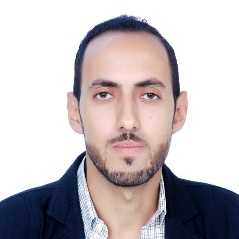 31000, Morocco+212620524080	Marouane.boukbal@gmail.comEnergetic , motivated ,results-oriented person eager to bring strong skills to a growing company in need of a multipurpose support. Excellent organization , communication and relationship-building skills.PERSONAL INFORMATIONBorn February 21, 1985 in Sefrou (Morocco)Citizenship: MoroccanMarital status: married, 1 kidWORK HISTORY	09. 2005 - present	Men , Rabat	French and Arabic teacherConduct small group and individual classroom activities with students based on differentiated learning.Participate in ongoing staff training sessions.Employ assessment tools and proactive strategies to improve instruction methods.06.2014 – 05.2015	Trustedtranslations	English Arabic translatorProficient translationPatience in face of difficult texts and fileds10. 2008 – 04. 2011	Fesweb , Fes	Web developper Freelancer, remotelyDesign websites and outline schedulesManage web projects.Carry out quality assurance tests to discover errors and optimize usability.06.2012 – 09.2014	website 	Web administratorCreated 4 website in this durationSelf designed and developed 06.2014 – 05.2015	nimesite , nime , france	Online supportProficient troubleshooterMaintain patience in face of difficults customer situationsProvide support and problem resolution for customersEDUCATION09.2000 – 6.2003	Royal academy high school , Meknes	studentGot my high school degree in 2003 09.2003 – 06.2005	CFI , tanger 	Teacher formationGot my teaching certification in Cfi , tanger 09.2005 – 06.2008	University dhar elmahraz , fes 	Student Bachelor degree in English Qualificationslanguage	Arabic , English and FrenchPrograming language	PHP , Html , css , mysqlskills 	computer skills , electronic , hacking and security , translation 